◇　財団法人自治体国際化協会助成事業　◇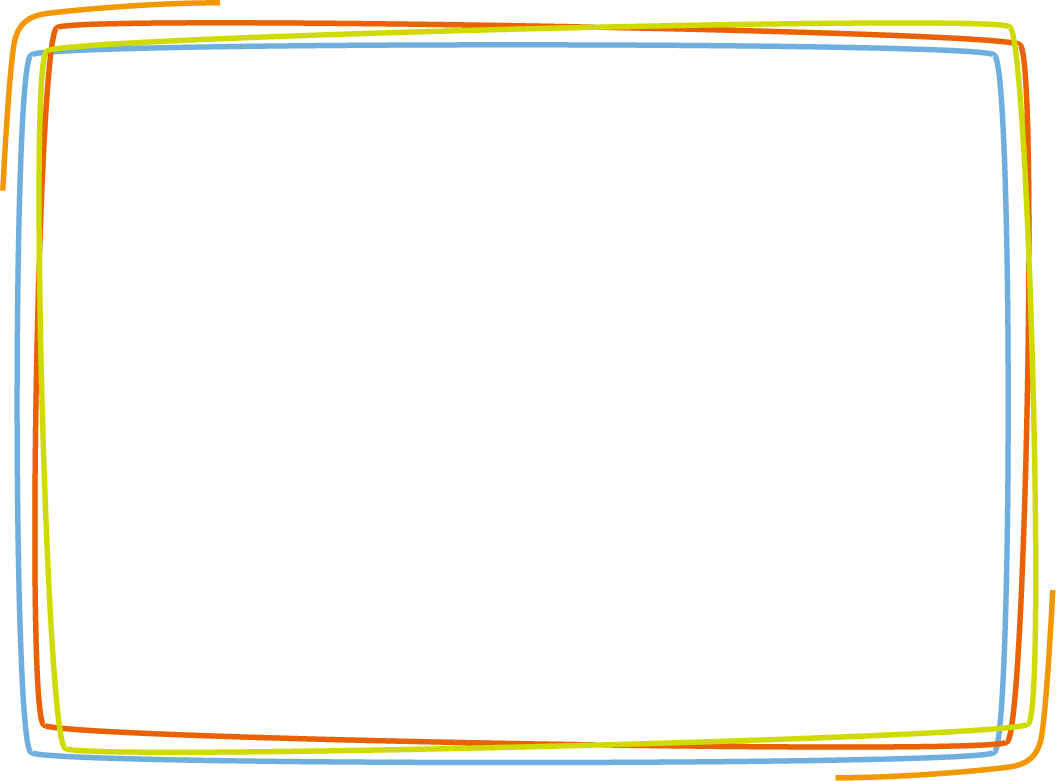 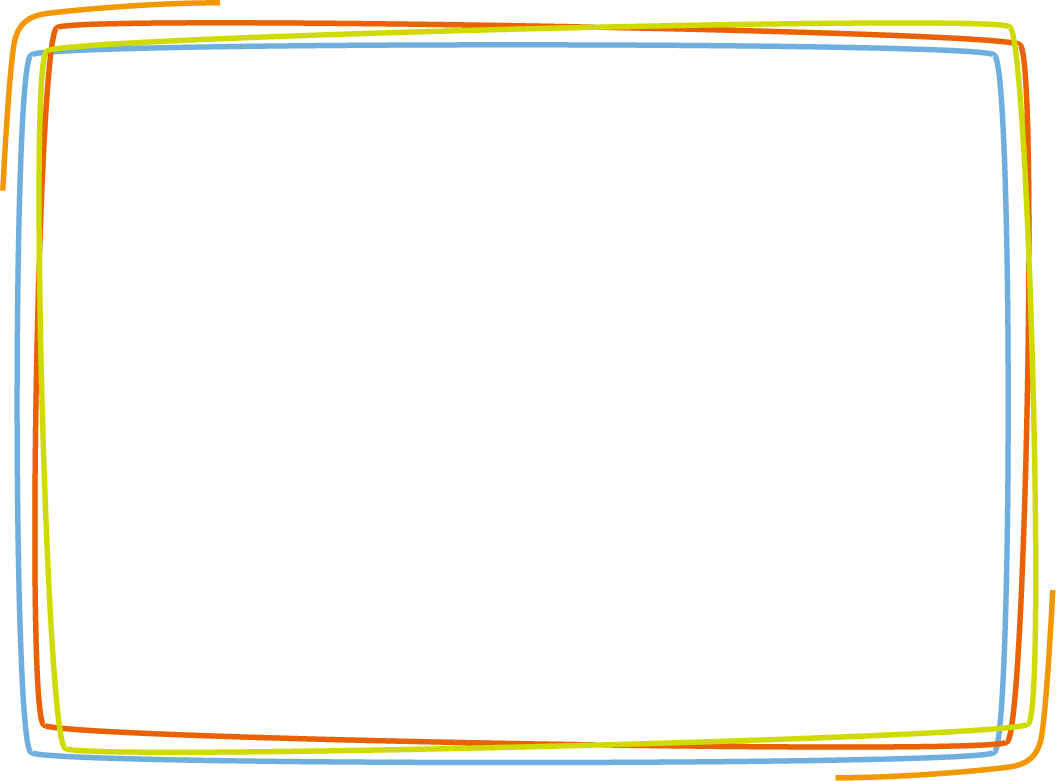 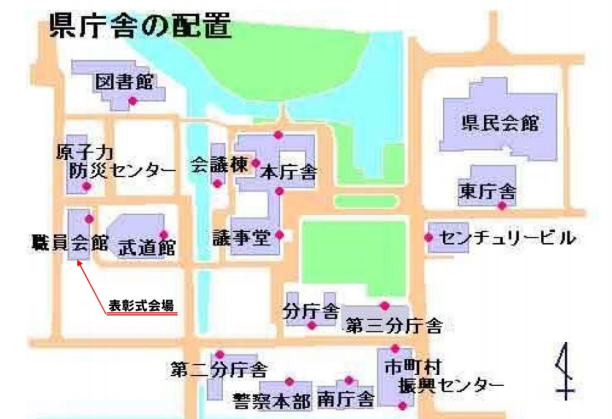 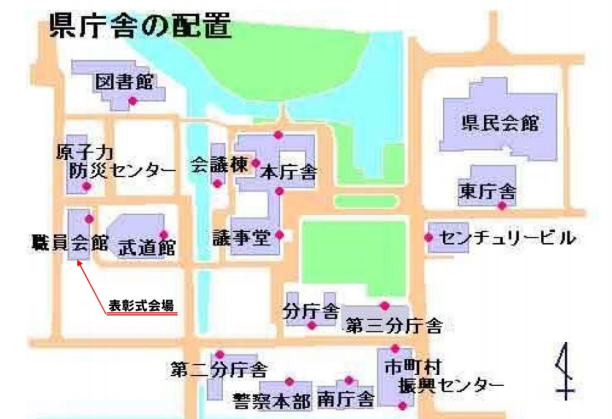 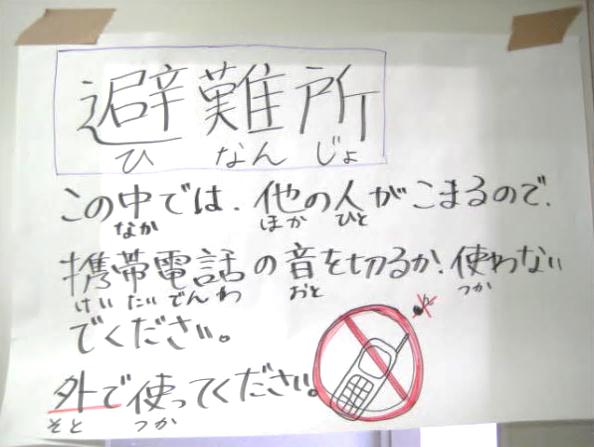 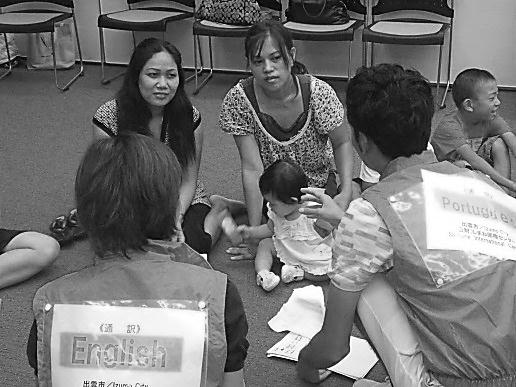 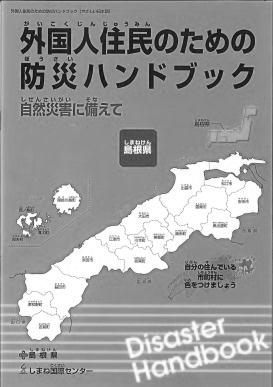 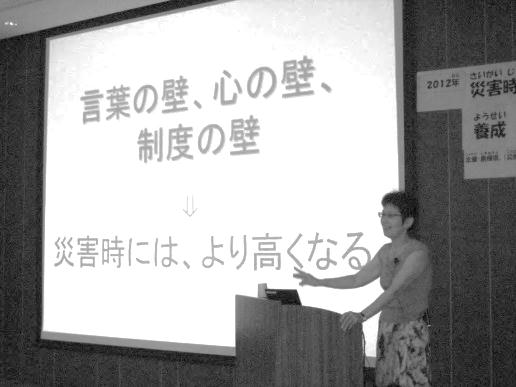 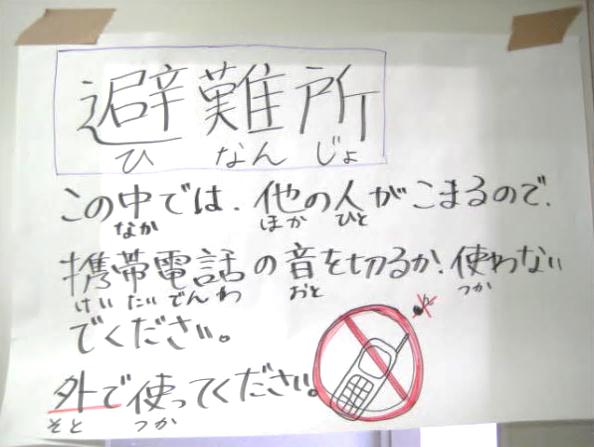 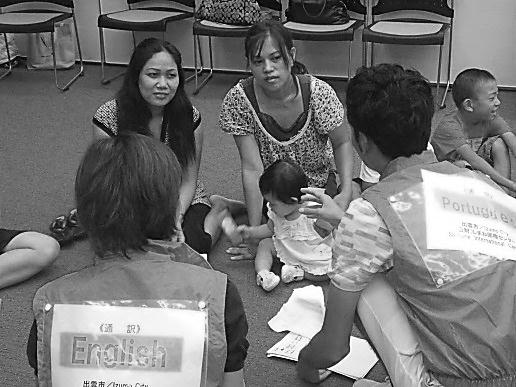 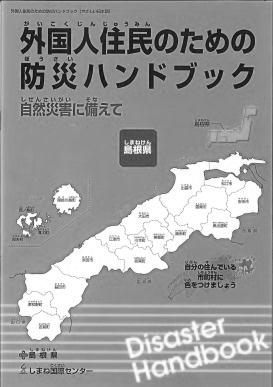 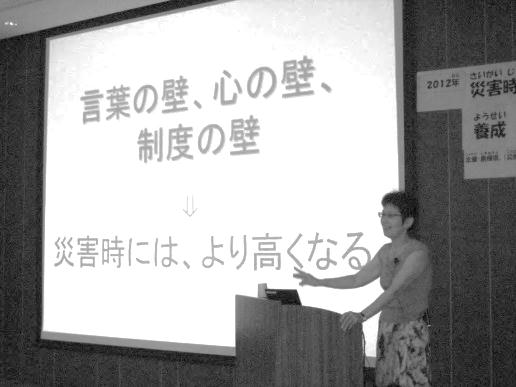 